ZÁKLADNÍ   ŠKOLA   MOHYLOVÁ                                                                                 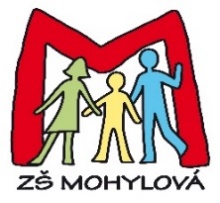 Mohylová 1963, Praha 5 – Stodůlky, 155 00                                               tel.  235 510 002www.zsmohylova.cz, DS: jmgpd7d                                                                                          Žádost o odklad povinné školní docházkyPodle zákona § 37 zákona č. 561/2004 Sb., o předškolním, základním středním, vyšším odborném a jiném vzdělávání (školský zákon) ve znění pozdějších předpisů žádám o odklad povinné školní docházky pro...................................................................................... nar............................                         (jméno a příjmení dítěte)Zákonní zástupci dítěte se dohodli (zákon č. 89/2012 Sb., občanský zákoník, ve znění pozdějších předpisů), že náležitosti spojené s odkladem školní docházky bude vyřizovat níže uvedený zákonný zástupce.Zákonný zástupce dítěte:Jméno a příjmení: ............................................................... Datum narození: .................................................................Místo trvalého pobytu: ................................................................................................Adresa pro doručování písemností: .............................................................................O odklad školní docházky na školní rok 20...... / 20...... žádám z důvodu ..........................................................................................................................Podle zákona § 37 zákona č. 561/2004 Sb., o předškolním, základním středním, vyšším odborném a jiném vzdělávání (školský zákon) ve znění pozdějších předpisů dokládám svou žádost:1. zprávou školského poradenského zařízení2. posudkem odborného lékaře.V Praze dne: ………………….            Podpis zákonného zástupce: ………………………………Účel zpracování: § 37, § 46 odst. 1 a § 28 školského zákona Údaje jsou zpracovány v souladu s nařízením Evropského parlamentu a Rady (EU) 2016/679 ze dne 27. 4. 2016 o ochraně fyzických osob v souvislosti se zpracováním osobních údajů a o volném pohybu těchto údajů (GDPR).Základní škola, Praha 13, Mohylová 1963, Praha 5 příspěvková organizace, zastoupená ředitelkou:Jméno a příjmení: Mgr. Martina Hanzalová